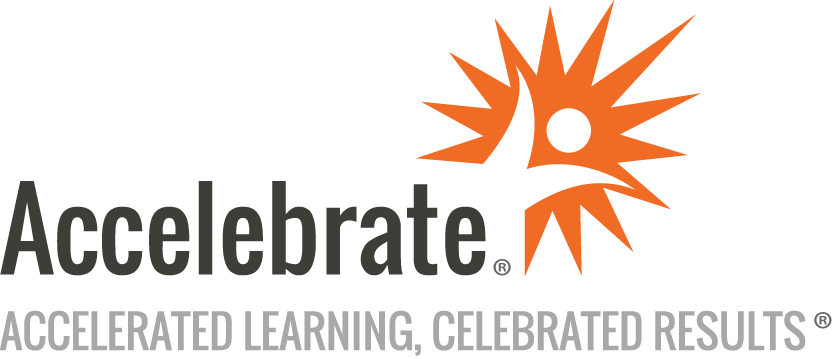 Advanced TableauCourse Number: TAB-118
Duration: 2 daysOverviewThis Advanced Tableau training course takes your team's analytical abilities and insights to the next level!  Master using new types of visualizations, advanced time-series analytics, advanced calculations, statistical analytics, and much more! This Tableau course also teaches participants how to turn basic formatting into magazine-quality infographics while quantifying impacts.PrerequisitesAll attendees must have:Three to six months of regular Tableau usage, or completion of our Introduction to Tableau and Intermediate Tableau coursesFamiliarity with calculationsMaterialsAll Advanced Tableau training students receive comprehensive courseware.Software Needed on Each Student PCTableau DesktopMicrosoft Excel 2016 or laterInternet accessRelated data and lab files that Accelebrate would provideObjectivesUse advanced time-series analyticsApply advanced calculationsUnderstand correlation analytics and relationships between dataApply advanced geographic analysisLeverage advanced geographic analysisCreate advanced charts and dashboardsApply advanced interactivityOutlineIntroductionWhat keeps the CEO up at night?How to Ask the Right Questions Where to find answers to these questionsWhat Makes a Visualization Effective?The Ninja Analyst FrameworkAdvanced Time Series Analytics Cycle PlotsLine Chart with Percent Change and YOY GrowthRunning Total ChartsForecasting How to use them and whenHow to interpret themHow to adjust themRegression forecastingMoving Average forecastingSeasonal forecastingAdvanced Calculations Review of Ratios and AggregationsLogic & Date calculations YTD calcsLevel of Detail calculations FixedIncludeExcludeTable-ScopedApplying Calculations to Formatting Percent of Total and Double LabelsBar Chart with Max Color CalcSeeing What’s Changed Beyond the Top 10Statistical Analysis and Relationships Between Data Exploring Variation through visualization Using Jitter PlotsPercentilesStandard DeviationsQuadrant Charts“Relative To” ChartsLinear Regression & How to InterpretDistributions with Confidence IntervalsControl ChartsBox PlotsClustering When to useHow to interpretHow to adjustKPIs and BANS Reference Line ComparisonsKPI Indicators with YTD vs. Prev YTD (or similar types of time periods)Advanced Geographic Analysis Filled MapSymbol MapDual Axis MapCustom mapsCustom territories or regionsMapboxBackground mapsOther Advanced Charts Barbell ChartsFunnel ChartsSmall MultiplesSparklinesDonut ChartWaterfall ChartBulletgraphBar in Bar chartAdvanced Dashboards LayoutsUsing & Formatting Layout ContainersFormattingFontsColorsKey InsightsProviding RecommendationsQuantifying Insights and Impacts of RecommendationsStorypointsAdvanced Interactivity Set ActionsParameter ActionsUsing these skills to advance your career and get promotedConclusion